	CURRICULUM VITAE	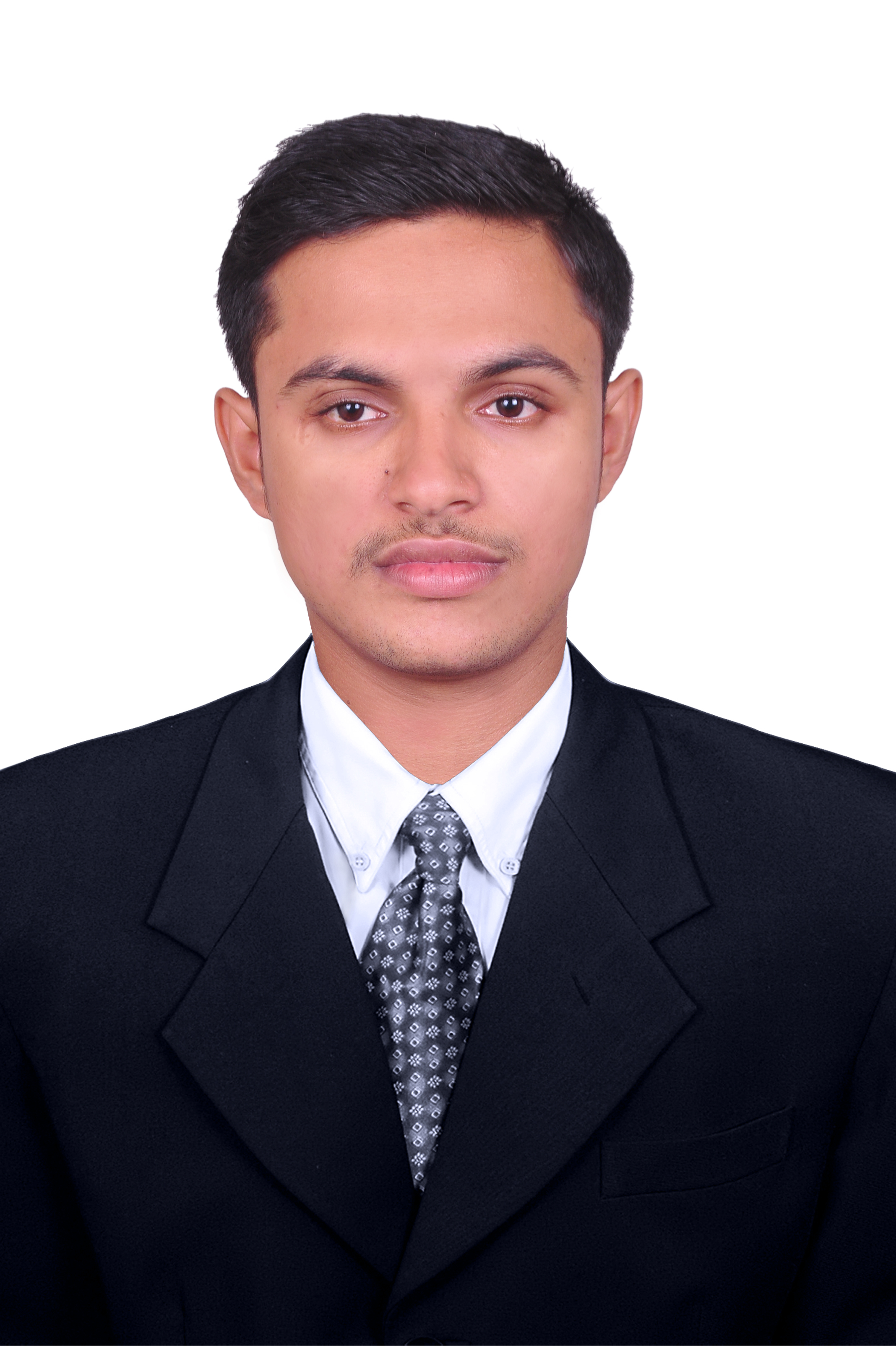 Profile Snapshot:Qualified and self-inspired mechanical engineer seeking newchallenging job which is parallel to my professional experience and abilities in a progressing andprofessional organization that provides opportunities to channelize my skillsfor the mutual benefit of the organization andmyself. Be one of the company’s visions into realization through strong dedication, hard work and good leadership skills to enable the organization to deliver strategic new initiatives on time within budget and scope.Educational Qualification& Certificates:Bachelor of Engineering in Mechanical ANNA UNIVERSITY Chennai – India with First Class (71.2%).Quality Assurance & Quality Control Engineering (NDT, Piping Engineering, Welding Engineering & Procedures),India (April 2014)Diploma course in Process Piping Design & Engineering as per ASME B-31.3 Higher Secondary Education, Kerala, India with Distinction. School Education, Kerala, India with Distinction.Employment History:    Worked as a Graduate Engineer Apprentice at SIFL (Steel Industries & Forgings Ltd Kerala) from 01.10.13 to 21.10..2015, this is a Government under taking company that holds AS 9100: 2009 (including ISO 9001: 2008) and ANAB accreditation.Experience DetailsWell-aware about AS Documentations, procedures &standards.Act as a Quality Engineer who checks the quality of the product through various techniques like NDT (LPT, MPT, UT), Dimensional analysis (V.calliper, depth gauge, height gauge, screw gauge etc.).Well experience about CNC Machines(Horizontal Lathe, Vertical Machining Centre, Vertical Turret Lathe)Awareness about Master cam.Involved in the breakdown maintenance of CNC machinesknown about tools and inserts used in CNC machinesAct as a Quality Engineerin machining departmentAct as Production Engineerwho coordinates and executesentireProduction activities Checking of the jobs after final machiningDesigning of jobs in Master camDuties & Responsibilities:Incoming inspection of materials for machiningResponsible for planning of daily activities and supervisionProcess plan makingRoute card makingFinal inspection of jobs after machiningInspection report makingStore controlling and bin card maintainingDaily  production report makingAchievements:Assisted some of the Retrofitting Projects like CHANDRAYAN while working with SIFL.Assisted Aero Space (AS) audit while working with SIFLAdvertising committee member of National level seminar on New Emerging Trends in Engineering Field , conducted by Mechanical Engineering Students Association on 2012Student Coordinator of inter college technical fest, conducted by VIT college.Academic ProjectTitle		:      SOLAR OPERATED MOBILE CRANE 	Duration	:      3 MonthsTeam Size      :4 MembersSummary        :      Solar crane is an electric vehicle used for lift and lower materials and t0   move them horizontally. Solar power is obtained from solar panel on the surface of the vehicle.PV cells convert the sun’s energy directly into electrical energy. It reduces the man power and accuracy to control.Area of InterestQA/QCNDT InspectionManufacturing TechnologyPIPINGOIL/GASI hereby declare that the information furnished above is correct to best of my knowledge.          